Board Meeting Agenda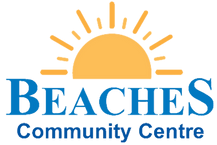 Beaches Community CentreApril 9, 2024 at 6:00 p.m.65 Arthur Road, Victoria Beach, MB R0E 2C0AgendaCall to OrderAgenda (Motion)March 12, 2024 Board Meeting Minutes (Motion)President ReportFinancial Report (Motion)Committee Reports (Motion)Outdoor Rink - Bill HurtigPickleball - Gary WingateYouth - Dayna FordCanteen - Tracey PatzerBuilding Report - Bruce MorrisonLiquor - Tracey PatzerMarketing, Communications and Programming - John HeppenstallCapital Campaign - Bill HurtigInterim Fitness Facility - Murray OtterMemberships - Dennis MuldrewCurling - Trista DemedeirosCountry Market - Carol BartmanovichSummer Winds - Laurie DanwichNominating Committee - Elaine Fletcher / Des AndersonAffiliate Committee Reports (Motion)VB Snow DriftersMerry Makers - Laurie DanwichBusiness ArisingNewsletter (Digital & Social Scene)C-Can QuotesSteering Committee MandatesRental Agreement (if needed)New BusinessWritten Committee ReportsCode of ConductDead Tree RemovalIn Camera Session (Motion)Call for Adjournment (Motion)